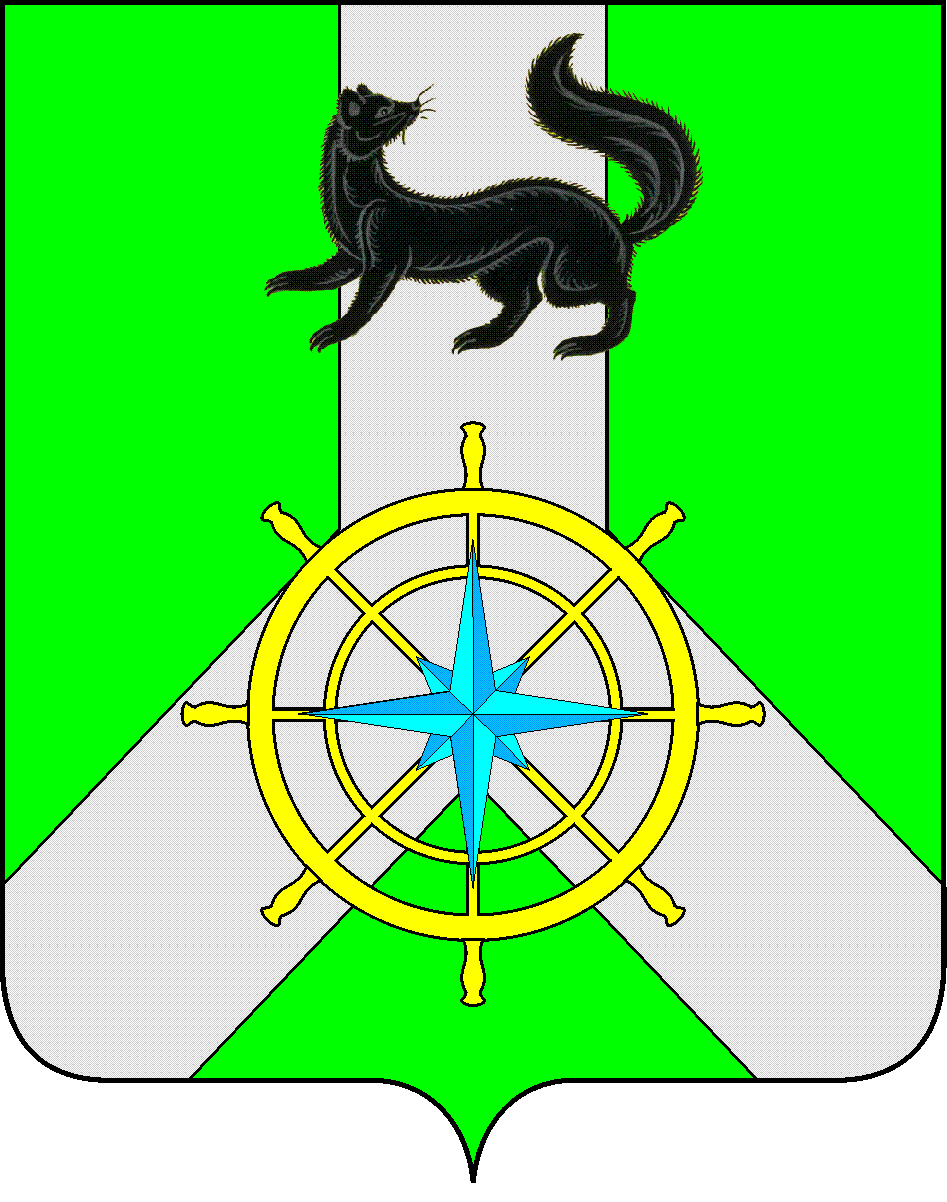 Р О С С И Й С К А Я   Ф Е Д Е Р А Ц И ЯИ Р К У Т С К А Я   О Б Л А С Т ЬК И Р Е Н С К И Й   М У Н И Ц И П А Л Ь Н Ы Й   Р А Й О НА Д М И Н И С Т Р А Ц И Я П О С Т А Н О В Л Е Н И ЕВо исполнение Плана основных мероприятий ГУ МЧС России по Иркутской области на 2016 год, приказа Сибирского регионального центра МЧС России от 29.04.2016 г. № 464 «О проведении смотра-конкурса на лучшую учебно-материальную базу в области гражданской обороны и защиты населения и территорий от чрезвычайных ситуаций субъектов Российской Федерации Сибирского Федерального округа», в целях создания и совершенствования учебно-материальной базы в области гражданской обороны и защиты населения и территорий от чрезвычайных ситуаций на территории Киренского муниципального района,ПОСТАНОВЛЯЕТ1.  В период с  25 мая по 30 сентября 2016 года провести на территории МО Киренский район  смотр - конкурс на лучшую учебно-материальную базу в области гражданской обороны и защиты населения от чрезвычайных ситуаций.2. Утвердить:2.1 Состав комиссии по контролю за проведением смотра-конкурса на лучшую учебно-материальную базу в области гражданской обороны и защиты населения от ЧС (Приложение 1);2.2 Положение о смотре-конкурсе на лучшую учебно-материальную базу в области ГО и защиты от ЧС на территории Киренского района (Приложение 2);3.  Начальнику отдела ГО и ЧС – начальнику ЕДДС комитета по имуществу и ЖКХ  администрации Киренского муниципального района - Залуцкому Е. В.:- до 25 мая 2016 года довести информацию до глав муниципальных образований Киренского района, Управления образования администрации Киренского муниципального района о проведении  смотра-конкурса на лучшую учебно-материальную базу в области гражданской обороны и защиты населения от ЧС (приложение № 2,3,4,5,6), а также разместить на сайте администрации Киренского муниципального района;- до 15 сентября 2016 года предоставить муниципальный правовой акт по итогам смотра-конкурса на территории Киренского муниципального района на лучшую учебно-материальную базу в Главное управление МЧС России по Иркутской области;- до 20 сентября 2016 года организовать размещение результатов смотра-конкурса в разделе новостей на сайте администрации Киренского муниципального района.Главам муниципальных образований Киренского района рекомендовать: - разработать и согласовать с отделом ГО и ЧС администрации Киренского муниципального района план проведения смотра-конкурса на лучшую учебно-материальную базу гражданской обороны и защиты населения и территорий от чрезвычайных ситуаций;- в случае отсутствия на объектах экономики учебно-материальной базы в области гражданской обороны и защиты населения провести мероприятия по созданию УМБ (учебно-материальной базы) ГОЧС на основании нормативных документов;- с 25 мая по 01 сентября 2016 года провести на территориях муниципальных образований Киренского района смотр-конкурс на лучшую учебно-материальную базу в области гражданской обороны и защиты от чрезвычайных ситуаций (далее – ГОЧС) объектов экономики. - до 15 сентября 2016 года предоставить в отдел ГО и ЧС администрации Киренского муниципального района акт, отчетные материалы о результатах  проведения  смотра-конкурса с приложением оценочных листов.Начальнику Управления образования администрации Киренского муниципального района  - Стрелковой Л.П.:- разработать и согласовать с отделом ГО и ЧС администрации Киренского муниципального района план проведения смотра-конкурса на лучшую учебно-материальную базу гражданской обороны и защиты населения и территорий от чрезвычайных ситуаций - учреждений среднего (или начального) профессионального образования, общеобразовательных учреждений;- в случае отсутствия в учебных учреждениях учебно-материальной базы в области гражданской обороны и защиты населения, рекомендовать руководителям учебных учреждений провести мероприятия по созданию УМБ (учебно-материальной базы) ГОЧС;- с 25 мая по 01 сентября 2016 года провести смотр-конкурс на лучшую учебно-материальную базу в области гражданской обороны и защиты от чрезвычайных ситуаций (далее – ГОЧС)  учреждений среднего (или начального) профессионального образования, общеобразовательных учреждений; - до 15 сентября 2016 года предоставить в отдел ГО и ЧС администрации Киренского муниципального района сведения о результатах  проведения  смотра-конкурса с приложением оценочных листов и рекомендаций руководителям учебных заведений о проведении мероприятий по созданию УМБ (учебно-материальной базы) ГОЧС.6. Настоящее постановление  разместить на официальном сайте администрации Киренского муниципального района: http:kirenskrn.irkobl.ru. 7. Контроль за исполнением данного постановления  возложить на заместителя мэра – председателя комитета по имуществу и ЖКХ администрации Киренского муниципального района Вициамова А.В.           8.  Постановление вступает в законную силу со дня его подписания.Мэр района                                                                                        К.В. СвистелинСогласовано:Заместитель мэра – председатель комитета по имуществу и ЖКХ администрации Киренского муниципального района                                                        А.В. ВициамовНачальник правового отделаадминистрации Киренскогомуниципального района                                                                             А.В. ВоробъевПодготовил:Начальник отдела ГОЧС  – начальник ЕДДС комитета по имуществу и ЖКХ администрации Киренского муниципального районаЗалуцкий Евгений Витальевич, тел. 4-30-87Лист рассылкиОтдел ГОЧС комитета по имуществу и ЖКХ администрации Киренского муниципального районаПриложение № 1Утверждено постановлением мэра Киренского муниципального района от 23.05.2016 года № 257СОСТАВкомиссии по контролю за проведением смотра-конкурса на лучшую учебно-материальную базу в области гражданской обороны и защиты населения от ЧС Председатель комиссии:Заместитель мэра – председатель комитета по имуществу и ЖКХ администрации Киренского муниципального района                                               Вициамов А.В.Члены комиссии:Начальник отдела ГО и ЧС – начальник ЕДДС комитета по имуществу и ЖКХ администрацииКиренского муниципального района                                                           		Залуцкий Е.В.Ведущий специалист отдела ГО и ЧС  комитета по имуществу и ЖКХ администрации Киренского муниципального района					Суханов Д.Е..Начальник отделения надзорной деятельности по Киренскому району ГУ МЧС России по Иркутской области                                                        		Гладилин Е.В.Начальник ПЧ № 39 г.Киренска ФГКУ «14 ОФПС по Иркутской области»                                                   		   Малков Д. А.Начальник Северного ПСО ОГКУ «АСС Иркутской области»                                                                 		Агафонов Г. Н.Начальник Киренского инспекторского участка ГИМС ГУ МЧС России по Иркутской области                                                                                    		  Тирский И.П.Приложение № 2Утверждено постановлением мэра Киренского муниципального района от 23.05.2016 года № 257ПОЛОЖЕНИЕо смотре-конкурсе на лучшую учебно-материальную базув области ГО и защиты от ЧС Иркутской областиI. Цели смотра-конкурса1. Обеспечение высокой эффективности подготовки, переподготовки и повышения квалификации руководящего состава и специалистов гражданской обороны и Единой государственной системы предупреждения и ликвидации чрезвычайных ситуаций (далее – РСЧС) муниципальные образования на территории Иркутской области. 2. Активизация работы органов исполнительной власти, органов специально уполномоченных на решение задач в области гражданской обороны и защиты населения и территорий от чрезвычайных ситуаций (далее – ГОЧС) по приведению в соответствие с современными требованиями учебно-материальной базы субъектов.3. Повышение качества обучения населения в области ГОЧС.4. Обобщение и распространение передового опыта по созданию и развитию учебно-материальной базы (далее – УМБ) муниципальных образований.II. Организация и порядок проведения смотра-конкурса1. Проведение смотра-конкурса организует и оценивает комиссия ГУ МЧС России по Иркутской области, утвержденная приказом начальника ГУ МЧС России по Иркутской области.2. В смотре-конкурсе участвуют учреждения среднего или начального профессионального образования, общеобразовательные учреждения и объекты экономики.3. Смотр-конкурс проводится в период с 1 июня по 30 сентября 2016 года в два этапа:I ЭТАП проводится на территории Киренского муниципального района в период с 25 мая по 01 сентября 2016 года.В смотре-конкурсе на лучшую УМБ субъекта оцениваются отдельно категории:- учреждения среднего (или начального) профессионального образования (дисциплина «Безопасность жизнедеятельности»);- общеобразовательные учреждения по курсу «Основы безопасности жизнедеятельности»;- объекты экономики.По итогам смотра-конкурса:- составляется акт с оценочными показателями по каждой категории;- готовится итоговый акт Администрации Киренского муниципального района с распределением призовых мест участников по каждой категории.Итоговый акт, оценочные листы и фотоматериалы представляются в ГУ МЧС России по Иркутской области до 15 сентября 2016 года (через отдел ГОЧС, МП администрации Киренского муниципального района).II ЭТАП проводится ГУ МЧС России по Иркутской области с 1 по 30 сентября 2016 года. В смотре-конкурсе на лучшую УМБ ГУ МЧС России по Иркутской области участвуют конкурсанты I-го ЭТАПА, занявшие первые места по категориям, указанным в I этапе смотра-конкурса настоящего положения.4. УМБ оценивается на основе присланных приказов, актов, оценочных листов призеров, фотоматериалов, других информационных материалов и в соответствии с «Рекомендациями по составу и содержанию учебно-материальной базы субъекта Российской Федерации для обучения должностных лиц и специалистов гражданской обороны и РСЧС, а также населения в области гражданской обороны и защиты от чрезвычайных ситуаций». – М.: ФГУ ВНИИ ГОЧС (ФЦ), 2005г. III. Порядок подведения итогов смотра-конкурса1. Состояние УМБ в муниципальных образованиях оценивается по сумме баллов таблицы, которая формируется из итоговой суммы оценочных листов и таблицы дополнительных оценочных показателей.2. Победителем считается муниципальное образование, набравшее наибольшее количество баллов.3. В случае возникновения спорных моментов на II этапе смотра-конкурса, когда конкурсанты набирают одинаковое количество баллов, приоритетом в оценке УМБ являются представленные фото и видео материалы.4. По результатам смотра-конкурса комиссией оформляется акт и готовится приказ начальника регионального центра.Приложение № 3Утверждено постановлением мэра Киренского муниципального района от 23.05.2016 года № 257РЕКОМЕНДАЦИИпо составу и содержанию учебно-материальной базы по ГО ЧС     
            Учебно-материальная база гражданской обороны и защиты от чрезвычайных ситуаций (далее - УМБ ГОЧС) – это комплекс учебных объектов с учебно-методической литературой, учебным имуществом и оборудованием, предназначенный для обучения населения в области гражданской обороны и защиты от чрезвычайных ситуаций природного и техногенного характера.Учебное имущество, литература, плакаты, фильмы по тематике ГО ЧС способствуют лучшему закреплению получаемых на теоретических занятиях знаний, выработке у обучаемых умений и навыков в области гражданской обороны и защиты от чрезвычайных ситуаций, устойчивости к длительным физическим нагрузкам и высоких морально-психологических качеств. 
Учебный кабинет ГОЧС
         Учебный кабинет гражданской обороны и защиты от чрезвычайных ситуаций – помещения с учебной мебелью, учебно-методической литературой, учебным имуществом и оборудованием для проведения занятий по тематике гражданской обороны и защиты от чрезвычайных ситуаций.         Учебный кабинет включает класс (аудиторию) и лаборантскую комнату. В классе проводятся занятия по программам обучения в области гражданской обороны и защиты от чрезвычайных ситуаций, в лаборантской комнате хранится учебно-методическая литература, учебное имущество и оборудование, отчетно-плановая документация. В соответствии с тематикой программ обучения должностных лиц и специалистов гражданской обороны и РСЧС, населения в области гражданской обороны и защиты от чрезвычайных ситуаций могут оборудоваться следующие учебные кабинеты гражданской обороны и защиты от чрезвычайных ситуаций:- нормативно-правовой и методической подготовки;- специальной подготовки;- оперативно-тактической подготовки;- гражданской обороны и защиты от чрезвычайных ситуаций;- защиты животных, растений и источников воды (в сельской местности).В зависимости от региональных особенностей, состава потенциально опасных объектов, специфики решаемых задач в области гражданской обороны и защиты от чрезвычайных ситуаций и других факторов в конкретных муниципальных образованиях могут оборудоваться дополнительные учебные кабинеты (защиты населения и территорий от наводнений, радиационной и химической защиты и т.п.).Учебный кабинет «Нормативно-правовой и методической подготовки»имеет следующие тематические разделы:- нормативно-правовые документы в области ГО и защиты от ЧС природного и техногенного характера (федеральные, областные, местные);- требования нормативных правовых документов по организации подготовки населения;- формы и методы проведения занятий;- порядок разработки планирующих документов по проведению учений и тренировок (комплексное учение, объектовая тренировка, командно-штабное учение, тактико-специальное учение); 
            - порядок планирования и учета подготовки руководящего состава, должностных лиц и специалистов ГО и объектового звена РСЧС, личного состава формирований и персонала в организациях; 
            - организация, формы и методы пропаганды знаний в области гражданской обороны и защиты от чрезвычайных ситуаций среди населения;- права и обязанности граждан России в области ГО и защиты от ЧС;- главная задача в подготовке населения в области безопасности жизнедеятельности. 
Кроме этого, в кабинете рекомендуется размещать: витрины (стенды) с подписными изданиями,  учебно-методической литературой по тематике ГОЧС, образцами планирующих и отчетных документов. Учебный кабинет «Специальной подготовки»имеет следующие тематические разделы:- приемы и способы спасения людей (под завалами, на верхних этажах поврежденных и горящих зданий, при наводнениях и затоплениях, в условиях радиоактивного и химического заражения);
- способы оказания первой медицинской помощи (ПМП) пораженным, эвакуации их в безопасные места и лечебные учреждения;- действия личного состава формирований при тушении пожаров;- порядок проведения специальной и санитарной обработки;приборы радиационной и химической разведки (РХР), контроля радиоактивного заражения и облучения;-  порядок проведения дозиметрического и химического контроля;- средства индивидуальной защиты. Порядок применения СИЗ личным составом формирований в очагах поражения;- средства коллективной защиты;- действия личного состава формирований по обслуживанию защитных сооружений гражданской обороны и устранению аварий и повреждений в них;- витрины (стенды) с образцами средств радиационной и химической защиты, оказания первой медицинской помощи.     
Учебный кабинет «Оперативно-тактической подготовки»может иметь следующие тематические разделы:- порядок создания в интересах гражданской обороны и защиты от чрезвычайных ситуаций запасов финансовых, материально-технических, продовольственных, медицинских и иных средств, их объемы, условия содержания и пополнения;- порядок создания и применения формирований;- действия руководителей формирований при организации и проведении аварийно-спасательных и других неотложных работ;- порядок приведения формирований в готовность;- организация и ведение разведки;- действия по выдвижению формирований в район выполнения аварийно-спасательных и других неотложных работ и подготовка к выполнению задач;- организация всестороннего обеспечения АСДНР;- разработка планирующих документов в области гражданской обороны и защиты от чрезвычайных ситуаций;- проведение мероприятий по обеспечению безопасности на водных объектах.
   Учебный кабинет «Гражданская оборона и защита от чрезвычайных ситуаций»может иметь следующие тематические разделы:- комплекс мероприятий по защите населения от опасностей, возникающих при ведении военных действий или вследствие этих действий, а также при ЧС природного и техногенного характера; 
            - организация ГО, структура городского (районного) и объектового звена РСЧС;- формирования, входящие в состав сил ГО. Структура, назначение и возможности формирований;
            - организация защиты детей;- действия населения в случае угрозы и осуществления террористического акта;- действия населения по сигналам оповещения ГО, а также при ЧС природного и техногенного характера;- действия руководящего состава организаций по обеспечению противопожарной безопасности персонала.     
Учебный кабинет «Защиты животных, растений и источников воды»может иметь следующие тематические разделы:- организация защиты животных, растений, продуктов растениеводства, воды и фуража, продуктов питания в условиях воздействия опасностей, возникающих при ведении военных действий или вследствие этих действий, а также при чрезвычайных ситуациях;
            - повышение устойчивости функционирования объектов сельского хозяйства в условиях воздействия опасностей, возникающих при ведении военных действий или вследствие этих действий, при чрезвычайных ситуациях;- обеззараживание воды, фуража, продуктов питания.     
При невозможности в организации иметь оборудованный класс, для проведения занятий по ГО ЧС с персоналом оборудуется уголок.Уголок ГОЧС
               Уголок гражданской обороны и защиты от чрезвычайных ситуаций – часть помещения с учебно-методической литературой, учебным имуществом и оборудованием для проведения занятий по программам обучения в области гражданской обороны и защиты от чрезвычайных ситуаций. 
               Уголок гражданской обороны и защиты от чрезвычайных ситуаций может создаваться в кабинетах техники безопасности, в конференц-залах, в других учебных и служебных помещениях. 
      Оформление уголков гражданской обороны и защиты от чрезвычайных ситуаций целесообразно выполнять по следующим тематическим разделам:- информация о вероятных чрезвычайных ситуациях природного и техногенного характера, применительно к конкретным условиям, а также об опасностях, возникающих при ведении военных действий или вследствие этих действий, характеристика поражающих факторов;- способы защиты от поражающих факторов, характеристика средств индивидуальной и коллективной защиты;- сигналы гражданской обороны, порядок действия населения по сигналам гражданской обороны, маршруты движения к конкретным защитным сооружениям гражданской обороны, порядок подготовки и проведения эвакуации, адреса сборных эвакопунктов на схеме, маршруты движения (транспорта или пешей колонны), пункты посадки и высадки населения, пункты размещения рассредоточиваемых и эвакуируемых, порядок движения к ним и т.п. В уголке гражданской обороны и защиты от чрезвычайных ситуаций для сельской местности дополнительно оформляется тематический раздел по организации приема эвакуированного населения и мероприятий, проводимых по защите сельскохозяйственных животных, растений и продуктов сельскохозяйственного производства.Тематическое оформление уголков гражданской обороны и защиты от чрезвычайных ситуаций выполняется с использованием:- плакатов, стендов и других наглядных пособий;- видеоаппаратуры, проекционной аппаратуры (мультимедиапроекторов, диапроекторов, кодоскопов и др.) и персональных компьютеров;- макетов и образцов аварийно-спасательных инструментов и оборудования;- средств индивидуальной защиты, приборов радиационной, химической и биологической разведки, средств связи и оповещения, средств пожаротушения, средств первой медицинской помощи;
            - макетов местности, зданий, сооружений и т.п., муляжей (пораженных людей и т.п.), многофункциональных тренажеров для обучения навыкам оказания первой медицинской помощи пострадавшим в экстремальных ситуациях. В холлах организаций, в производственных помещениях  и в других наиболее посещаемых персоналом местах на видных местах  размещаются информационно-справочные стенды с материалами по пропаганде знаний в области ГО ЧС.     
                                        Информационно-справочный стенд ГОЧС
            Информационно-справочный стенд гражданской обороны и защиты от чрезвычайных ситуаций – стенд с материалами по действиям населения при угрозе и возникновении ЧС природного, техногенного и военного характера.Информационно-справочные стенды ГОЧС целесообразно оформлять по следующим тематическим направлениям:- сигналы оповещения и действия населения по ним;- природные и техногенные ЧС, характерные для конкретного муниципального образования и организации, алгоритмы действий населения при их угрозе и возникновении;- действия населения при угрозе и осуществлении террористических актов;- сведения об аварийно-спасательных службах и аварийно-спасательных формированиях муниципального образования, номера телефонов служб первоочередного жизнеобеспечения и горячих линий;- номера и расположение сборных эвакуационных пунктов и пунктов выдачи СИЗ;- правила оказания первой медицинской само и взаимопомощи при ранениях, производственных и бытовых  травмах;- ЧС, возникающие при ведении военных действий, средства и способы защиты населения. 
         Для проведения практических занятий, учений и тренировок, целесообразно иметь специально оборудованный и подготовленный объект организации.    
                 Планирование мероприятий по развитию учебно-метериальной базы осуществляется на основании составляемых в организации перспективного на 5 лет и уточненных и конкретизированных ежегодных «Планов создания и совершенствования учебно-материальной базы ГО ЧС».     Приложение № 4Утверждено постановлением мэра Киренского муниципального района от 23.05.2016 года № 257ОЦЕНОЧНЫЙ ЛИСТсмотра-конкурса на лучшую учебно-материальную базу ГОЧС объекта экономикиСогласно «Рекомендациям по составу и содержанию учебно-материальной базы субъекта Российской Федерации для подготовки населения в области гражданской обороны и защиты от чрезвычайных ситуаций», утвержденным заместителем Министра МЧС России генерал-лейтенантом В.В. Степановым 25.12.2014 года. ____________________________________________________________________наименование предприятия, организации_____________ 2016 г.*Оформляется единым приложением к оценочному листу. Предоставляется вместе с оценочным листом.** Копия памятки об эвакуации предоставляется вместе с оценочным листом.*** Если элемент УМБ, указанный в столбце 2 отсутствует, то в соответствующей ячейке столбца 3 ставится ноль баллов..Приложение № 5Утверждено постановлением мэра Киренского муниципального района от 23.05.2016 года № 257ОЦЕНОЧНЫЙ ЛИСТсмотра-конкурса на лучшую учебно-материальную базу ГОЧСобщеобразовательных учреждений (СОШ) по курсу «Основы безопасности жизнедеятельности»Согласно «Рекомендациям по составу и содержанию учебно-материальной базы субъекта Российской Федерации для подготовки населения в области гражданской обороны и защиты от чрезвычайных ситуаций», утвержденным заместителем Министра МЧС России генерал-лейтенантом В.В. Степановым 25.12.2014 годанаименование учебного заведения_____________ 2016 г.*Оформляется единым приложением к оценочному листу. Предоставляется вместе с оценочным листом.** Если элемент УМБ, указанный в столбце 2 отсутствует, то в соответствующей ячейке столбца 3 ставится ноль баллов.Приложение № 6Утверждено постановлением мэра Киренского муниципального района от 23.05.2016 года № 257ОЦЕНОЧНЫЙ ЛИСТсмотра-конкурса на лучшую учебно-материальную базу ГОЧСучреждений среднего (или начального) профессионального образования (дисциплина «Безопасность жизнедеятельности»)Согласно «Рекомендациям по составу и содержанию учебно-материальной базы субъекта Российской Федерации для подготовки населения в области гражданской обороны и защиты от чрезвычайных ситуаций», утвержденным заместителем Министра МЧС России генерал-лейтенантом В.В. Степановым 25.12.2014 года _______________________________________________________________________________наименование учебного заведения_____________ 2016 г.*Оформляется единым приложением к оценочному листу. Предоставляется вместе с оценочным листом.** Если элемент УМБ, указанный в столбце 2 отсутствует, то в соответствующей ячейке столбца 3 ставится ноль баллов.от 23 мая 2016 г.                                      № 257г.КиренскО проведении смотра-конкурса на лучшую учебно-материальную базу в области ГО и защиты от ЧС Киренского муниципального района№п/пНаименование учебно-методической литературы, учебного имущества и оборудованияБаллы***Примечание12351Вербальные средства обучения1.1Нормативные правовые документы:Конституция Российской Федерации с комментариями для понимания10Федеральный закон «О гражданской обороне»10Федеральный закон «О защите населения и территорий от чрезвычайных ситуаций природного и техногенного характера»10Федеральный закон «Об аварийно-спасательных службах и статусе спасателей»10Постановление Правительства Российской Федерации от 4 сентября . № 547 «О подготовке населения в области защиты от чрезвычайных ситуаций природного и техногенного характера»10Постановление Правительства Российской Федерации от 2 ноября . № 841 «Об утверждении положения об организации обучения населения в области гражданской обороны»101.2.Учебная литература:Камышанский М.И. и др. Оповещение и информирование в системе мер гражданской обороны, защиты от чрезвычайных ситуаций и пожарной безопасности. Действия должностных лиц и населения. – М.: ИРБ, 2008. – 320 с.5Афлятунов Т.И. и др. Действия пожарных, спасателей и участников дорожного движения при ликвидации последствий дорожно-транспортных происшествий. – М.: ИРБ, 20125Обучение работающего населения в области гражданской обороны и защиты от чрезвычайных ситуаций.  – М.: ИРБ, 2006.5Другие (перечислить)*2за каждый2Визуальные средства обучения2.1Плакаты:Единая система предупреждения и ликвидации чрезвычайных ситуаций (РСЧС)5Гражданская оборона Российской Федерации 5Виды ЧС, причины их возникновения, основные характеристики, поражающие факторы. Характерные особенности экологической и техногенной обстановки в регионе и на территории5Опасности, возникающие при ведении военных действий или вследствие этих действий, способы защиты от них5Действия населения при авариях и катастрофах 5Аварии на газонефтепроводах 5Аварии на радиационно опасных объектах5Аварии на химически опасных объектах5Действия населения при стихийных бедствиях5Тушение пожаров. Приемы и способы спасения людей при пожарах5Первая помощь при чрезвычайных ситуациях5Лечебно-эвакуационное обеспечение населения в чрезвычайных ситуациях5Охрана труда на объекте5Радиация вокруг нас5Радиационная и химическая защита5Защитные сооружения гражданской обороны5Средства защиты органов дыхания5Средства радиационного и химического контроля5Средства дезактивации и дегазации5Средства индивидуальной защиты5Умей действовать при пожаре5 Меры пожарной безопасности в сельском населенном пункте 5Пожарная безопасность на объекте5Добровольная пожарная дружина5Уголок гражданской защиты5Терроризм – угроза обществу5Безопасность людей на водных объектах5Основы безопасности жизнедеятельности5Единый телефон пожарных и спасателей 01, 1125Другие (перечислить)*2за каждый2.2Макеты:Макет простейшего укрытия10Макет защитного сооружения ГО (убежища, ПРУ)10Другие (перечислить)*10за каждый2.3Манекены:Манекены в полный рост10за каждыйМанекены головы10за каждый2.4Слайды:Единая система предупреждения и ликвидации чрезвычайных ситуаций (РСЧС)5Виды чрезвычайных ситуаций, причины их возникновения, основные характеристики, поражающие факторы. Характерные особенности экологической и техногенной обстановки в регионе и на территории5Опасности, возникающие при ведении военных действий или вследствие этих действий, способы защиты от них5Тушение пожаров. Приемы и способы спасения людей при пожарах5Лечебно-эвакуационное обеспечение населения в чрезвычайных ситуациях5Техника, механизмы и приборы, состоящие на оснащении формирований ГО. Назначение, технические данные и порядок применения5Другие (перечислить)*2за каждый3Технические средства обучения3.1Приборы:Рентгенометр ДП-5В10Прибор химической разведки ВПХР10Дозиметры-радиометры: ДРБП-03, ДКГ-03Д «Грач», ДБГБ-01И «Белла", ДКГ-02У «Арбитр», ДКС-96 и др.10за каждыйКомплекты измерителей дозы: ДП-22В, ИД-1, ИД-02 и др.10за каждыйИндивидуальный измеритель дозы ИД-11 и др.10за каждыйИндивидуальные дозиметры: ДКГ-05Б, ДКГ РМ-1621 и др.10за каждыйКомплект мини-экспресс-лаборатория «Пчелка-У»10Универсальный прибор газового контроля УПГК-ЛИМБ10Комплект отбора проб КПО-1М10Комплект аварийно-спасательного инструмента: «Спрут», «Медведь», «Holmatro» и др.10за каждыйДругие (перечислить)*5за каждый3.2Средства индивидуальной защиты:3.2.1Средства защиты органов дыхания:Ватно-марлевые повязки10Противопылевые тканевые маски10Респираторы типа ШБ-1 «Лепесток-200», У-2К, РПА-1 и др.10за каждыйГазодымозащитный респиратор ГДЗР и др.10за каждыйСамоспасатель СПИ-20, СПИ-50 и др.10за каждыйПротивогазы типа ГП-7, ГП-7Б, ГП-7ВМ, ГП-9 ПДФ-7, ПДФ-ША и др.10за каждый3.2.2Средства защиты кожи:Костюм изолирующий химический КИХ-4М и др.10за каждыйЗащитная фильтрующая одежда ЗФО-5810Костюм защитный Л-1, ОЗК10за каждый3.2.3Медицинское имущество:Аптечка противоожоговая «Фарм+газ»10Аптечка индивидуальная носимая АИ-Н-210Аптечка индивидуальная АИ-2, АИ-410за каждыйАптечка первой помощи офисная «СТС»10Комплект «Аптечка первой помощи»10Пакет перевязочный индивидуальный ИПП-110Пакет перевязочный медицинский ППМ10Пакет противохимический: ИПП-8, ИПП-10, ИПП-1110за каждыйКомплект индивидуальный медицинской гражданской защиты (КИМГЗ «Юнита»)10Комплект медицинских средств индивидуальной защиты (МСИЗ)10Индивидуальный дегазационный пакет (ИДП и др.)10за каждыйСумка санитарная10Другие (перечислить)*5за каждый3.2.4Пожарное имущество:Образцы огнетушителей всех типов10за каждыйПервичные средства пожаротушения10Другие (перечислить)*5за каждый3.2.5Средства связи и оповещения:Электромегафон с сиреной оповещения103.2.6Тренажеры:Робот-тренажер типа «Гоша» или аналог10Другие (перечислить)*10за каждый4Информационные средства обучения4.1Аудио-, видео-, проекционная аппаратура:Телевизор, видеоаппаратура10Персональный компьютер (планшетный ПК) ноутбук10Слайд-проектор 10Мультимедийный проектор10Мультимедийная (интерактивная) доска10Экран проекционный с электроприводом10Фотоапарат105Аудиовизуальные материалы Согласно Рекомендуемому перечню аудиовизуальных материалов для  использования в учебном процессе (Рекомендации по составу УМБ… Таблица 5)5за каждыйДругие (перечислить)*2за каждый6Элементы учебно-материальной базы ГОЧС6.1Многопрофильный учебный кабинет (класс):20За наличие кабинета6.1.1Стенд информационный:действия личного состава аварийно-спасательных формирований при приведении в готовность, выдвижении в район сбора и выполнении АСДНР10характеристики и порядок применения аварийно-спасательных инструментов, оборудования и снаряжения10Другие (перечислить)*10за каждый6.1.2Витрина с образцами10за каждую6.2Уголок ГО (по одному в каждом административном и производственном здании):30за каждый располагается вне кабинета (класса)Стенд информационный10за каждый6.3Учебные площадки:6.3.1«Радиационной, химической защиты и противопожарной подготовки» (оборудуются согласно п.6.3.2 Рекомендаций по составу УМБ…)20за наличиеУчебные места: «Средства индивидуальной защиты органов дыхания и кожи»20«Первичные средства пожаротушения и пожарный инвентарь»20«Приемы и способы тушения очагов возгорания»20Другие места (перечислить)*20за каждое6.3.2Другие площадки (перечислить)*30за каждую6.4Объекты ГО (Не арендованные!):убежище30противорадиационные укрытия30санитарно-обмывочные пункты30Другие (перечислить)*30за каждое6.5Объекты организации30за каждыйИТОГО:∑Председатель комиссии: (должность)(подпись)(расшифровка подписи)Члены комиссии: (должность)(подпись)(расшифровка подписи)(должность)(подпись)(расшифровка подписи)№п/пНаименование учебно-методической литературы, учебного имущества и оборудованияБаллы**Примечание12351Вербальные средства обучения1.1Нормативные правовые документы:Конституция Российской Федерации10Федеральный закон «О воинской обязанности и военной службе»10Закон Российской Федерации «О статусе военнослужащих»10Федеральный закон «О гражданской обороне»10Федеральный закон «О защите населения и территорий от чрезвычайных ситуаций природного и техногенного характера»10Федеральный закон «О пожарной безопасности»10Федеральный закон «О радиационной безопасности населения»10Федеральный закон «О безопасности дорожного движения»10Федеральный закон «О противодействии терроризму»101.2.Учебная и учебно-методическая литератураУчебник. Основы безопасности жизнедеятельностиБрошюра. Действия населения по предупреждению террористических акций. Издательский центр «Военные знания»5Брошюра. Средства защиты органов дыхания и кожи.  ОАО «Природоведение и школа» 5Брошюра. Азы выживания в природных условиях.Издательский центр «Военные знания»5Справочное пособие. Алгоритмы безопасности.Издательский центр «Военные знания»5Другие учебники (перечислить)*2за каждый2Визуальные средства обучения2.1Плакаты:Действия населения при авариях и катастрофах 5Действия населения при стихийных бедствиях5Гражданская оборона и защита от чрезвычайных ситуаций5Правила оказания первой помощи5Правила поведения в ЧС природного и техногенного характера5Радиационная и химическая защита5Меры пожарной безопасности в сельском населенном пункте5Умей действовать при пожаре5Единый телефон пожарных и спасателей 01, 1125Средства радиационного и химического контроля5Средства индивидуальной защиты5Средства защиты органов дыхания5Первая помощь в чрезвычайных ситуациях5Безопасность людей на водных объектах5Основы безопасности жизнедеятельности5Терроризм – угроза обществу5Уголок безопасности школьника5Другие (перечислить)*2за каждый2.2Манекены:Манекены в полный рост10за каждыйМанекены головы10за каждый2.3Слайды:Гражданская оборона и защита от чрезвычайных ситуаций5Основы медицинских знаний и правила оказания первой помощи5Подростковая наркомания. Сопротивление распространению5Ядовитые растения5Другие (перечислить)*2за каждый3Технические средства обучения3.1Приборы:Дозиметры-радиометры: ДРБП-03, ДКГ-03Д «Грач», ИМД-2С, ДКГ-07С, ДКГ-02У «Арбитр» и др.10за каждыйДругие (перечислить)*10за каждый3.2Средства индивидуальной защиты:3.2.1Средства защиты органов дыхания:Ватно-марлевые повязки10Противопылевые тканевые маски10Респираторы типа ШБ-1 «Лепесток-200», У-2К, и др.10за каждыйПротивогаз детский10Противогазы типа ГП-7, ГП-7Б, ГП-7ВМ, ГП-9 и др.10за каждый3.2.2Средства защиты кожи:Изолирующие СЗК типа КИХ-4(5), Л-1 и др.10за каждыйДругие (перечислить)*10за каждый3.2.3Медицинское имущество:Аптечка индивидуальная АИ-2, АИ 410Комплект «Аптечка первой помощи»10Пакет перевязочный медицинский ППМ10Пакет перевязочный индивидуальный ИПП-110Сумка санинструктора10Другие (перечислить)*5за каждый3.2.4Пожарное имущество:Образцы огнетушителей всех типов10за каждыйПервичные средства пожаротушения10Другие (перечислить)*5за каждый3.2.5Средства связи и оповещения:Электромегафон с сиреной оповещения103.2.6Тренажеры:Робот-тренажер «Гоша»10Манекен-тренажер «Максим»10Другие (перечислить)*10за каждый4Информационные средства обучения4.1Аудио-, видео-, проекционная аппаратура:Телевизор с видеомагнитофоном, видеоаппаратура, DVD-плеер10Мультимедийная (интерактивная) доска 20Экран настенный, мультимедиапроектор20Компьютер учителя10Слайд-проектор10Веб-камера на подвижном штативе205Аудиовизуальные материалы Согласно Рекомендуемому перечню аудиовизуальных материалов для  использования в учебном процессе (Рекомендации по составу УМБ… Таблица 5)5за каждыйДругие (перечислить)*2за каждый6Элементы учебно-материальной базы ГОЧС6.1Наличие отдельного учебного кабинета (класса) по ОБЖ30за наличие6.2Тематические разделы кабинета (класса) по ОБЖ:задачи и организационная структура ГО в образовательной организации10ЧС природного и техногенного характера, присущие данной территории10 безопасность в жилище и на транспорте10мероприятия, проводимые при пожаре и наводнении10автономное существование в природе10противодействие терроризму10оказание первой помощи10безопасность жизнедеятельности в образовательной организации10ВДЮОД "Школа безопасности"106.3Учебный городок (площадка):20за наличие6.3.1Элементы полосы препятствий для практических занятий по ОБЖ:учебное место по оказанию пострадавшим первой помощи и их транспортировки по различным формам рельефа, через различные преграды (в том числе и водные)20учебное место для работы с первичными средствами пожаротушения20Другие (перечислить)*20за каждое учебное место6.4Уголок по ГОЧС20ИТОГО:∑Председатель комиссии: (должность)(подпись)(расшифровка подписи)Члены комиссии: (должность)(подпись)(расшифровка подписи)(должность)(подпись)(расшифровка подписи)(должность)(подпись)(расшифровка подписи)№п/пНаименование учебно-методической литературы, учебного имущества и оборудованияБаллы**Примечание12351Вербальные средства обучения1.1Нормативные правовые документы:Конституция Российской Федерации10Федеральный закон «О воинской обязанности и военной службе»10Закон Российской Федерации «О статусе военнослужащих»10Федеральный закон «О гражданской обороне»10Федеральный закон «О защите населения и территорий от чрезвычайных ситуаций природного и техногенного характера»10Федеральный закон «О пожарной безопасности»10Федеральный закон «О радиационной безопасности населения»10Федеральный закон «О безопасности дорожного движения»10Федеральный закон «О противодействии терроризму»101.2.Учебная и учебно-методическая литератураУчебник. Основы безопасности жизнедеятельности5Учебник. Безопасность жизнедеятельности5Брошюра. Действия населения по предупреждению террористических акций. Издательский центр «Военные знания»5Брошюра. Средства защиты органов дыхания и кожи.  ОАО «Природоведение и школа» 5Брошюра. Азы выживания в природных условиях.Издательский центр «Военные знания»5Справочное пособие. Алгоритмы безопасности.Издательский центр «Военные знания»5Другие (перечислить)*2за каждый2Визуальные средства обучения2.1Плакаты:Действия населения при авариях и катастрофах 5Действия населения при стихийных бедствиях5Гражданская оборона и защита от чрезвычайных ситуаций5Правила оказания первой помощи5Правила поведения в ЧС природного и техногенного характера5Радиация вокруг нас5Радиационная и химическая защита5Аварии на радиационно опасных объектах 5Аварии на химически опасных объектах5Умей действовать при пожаре5Единый телефон пожарных и спасателей 01, 1125Средства радиационного и химического контроля5Средства дезактивации и дегазации5Средства индивидуальной защиты5Средства защиты органов дыхания5Первая помощь в чрезвычайных ситуациях5Безопасность людей на водных объектах5Основы безопасности жизнедеятельности5Терроризм – угроза обществу5Другие (перечислить)*2за каждый2.2Макеты:Макет простейшего укрытия10Макет защитного сооружения ГО (убежища, ПРУ)10Другие (перечислить)*10за каждый2.3Манекены:Манекены в полный рост10за каждыйМанекены головы10за каждый2.4Слайды:Гражданская оборона и защита от чрезвычайных ситуаций5Основы медицинских знаний и правила оказания первой помощи5Подростковая наркомания. Сопротивление распространению5Ядовитые растения5Другие (перечислить)*2за каждый3Технические средства обучения3.1Приборы:Рентгенометр ДП-5В10Прибор химической разведки ВПХР10Дозиметры-радиометры: ДРБП-03, ДКГ-03Д «Грач», ИМД-2С, ДКГ-07С, ДКГ-02У «Арбитр» и др.10за каждыйКомплект измерителей дозы: ДП-22В, ИД-1,ДК-02 и др.10за каждыйИндивидуальный измеритель дозы ИД-11 и др.10за каждыйИндивидуальные дозиметры: ДКГ-05Б, ДКГ РМ-1621 и др.10за каждыйМини-экспресс лаборатория «Пчелка»10Комплект носимых знаков ограждения КЗО -1М10Комплект отбора проб КПО-1М103.2Средства индивидуальной защиты:3.2.1Средства защиты органов дыхания:Ватно-марлевые повязки10Противопылевые тканевые маски10Самоспасатель СПИ-20, СПИ-5010за каждыйРеспираторы типа ШБ-1 «Лепесток-200», У-2К, и др.10за каждыйПротивогаз детский10Противогазы типа ГП-7, ГП-7Б, ГП-7ВМ, ГП-9 и др.10за каждый3.2.2Средства защиты кожи:Защитная фильтрующая одежда ЗФО-5810Изолирующие СЗК типа КИХ-4(5), Л-1 и др.10за каждый3.2.3Медицинское имущество:Аптечка индивидуальная АИ-2, АИ 410Комплект «Аптечка первой помощи»10Пакет перевязочный медицинский ППМ10Пакет перевязочный индивидуальный ИПП-110Индивидуальный противохимический пакет ИПП-8, ИПП-10, ИПП-1110за каждыйКомплект индивидуальный медицинской гражданской защиты (КИМГЗ «Юнита»)10Сумка санинструктора10Носилки санитарные103.2.4Пожарное имущество:Образцы огнетушителей всех типов10за каждыйПервичные средства пожаротушения10Пояс пожарный10Другие (перечислить)*10за каждый3.2.5Тренажеры:Робот-тренажер «Гоша»10Манекен-тренажер «Максим»10Другие (перечислить)*5за каждый4Информационные средства обучения4.1Аудио-, видео-, проекционная аппаратура:Телевизор с видеомагнитофоном, видеоаппаратура, DVD-плеер10Мультимедийная (интерактивная) доска 20Экран настенный, мультимедиапроектор20Слайд-проектор10МФУ (Принтер+сканер+копир)20Веб-камера на подвижном штативе10Компьютеры (для практических занятий, тестирования и т.д.)205Аудиовизуальные материалы Согласно Рекомендуемому перечню аудиовизуальных материалов для  использования в учебном процессе (Рекомендации по составу УМБ… Таблица 5)5за каждыйДругие (перечислить)*2за каждый6Элементы учебно-материальной базы ГОЧС6.1Наличие отдельного учебного кабинета (класса) по БЖД30за наличие6.2Тематические разделы кабинета (класса) по БЖД:классификация ЧС, правила поведения в условиях ЧС природного и техногенного характера10единая государственная система предупреждения и ликвидации чрезвычайных ситуаций10гражданская оборона – составная часть обороноспособности страны10опасности, возникающие при ЧС и военных конфликтах, а также мероприятия по защите населения10объекты ГО10организация аварийно-спасательных работ10организация ГО в образовательной организации10автономное существование в природе10правила безопасного поведения при угрозе террористического акта10правовые основы организации защиты населения Российской Федерации от ЧС106.3Учебный городок (площадка):20за наличиеэлементы полосы препятствий для практических занятий по БЖД (перечислить)*20за каждое учебное место6.4Уголок по ГОЧС20расположен вне классаИТОГО:∑Председатель комиссии: (должность)(подпись)(расшифровка подписи)Члены комиссии: (должность)(подпись)(расшифровка подписи)(должность)(подпись)(расшифровка подписи)(должность)(подпись)(расшифровка подписи)